Communication sur des questions liées aux engagements électoraux[Loi sur la transparence des engagements électoraux, L.N.-B. 2018, c. 1, paragraphe 4(5),Loi sur les opérations électroniques, paragraphe 11(2)]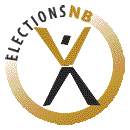 P 10 004(2018-07-31)Partie A : Coordonnées du représentant officielPartie A : Coordonnées du représentant officielParti politique enregistréReprésentant officielAdresse électroniqueUne adresse courriel fréquemment vérifiée par le représentant officiel à laquelle le contrôleur peut envoyer un Avis de non-conformité pour un document d’information sur un engagement électoral ou un Avis de défaut de déposer un document d’information sur un engagement électoral. Chacun de ces avis exige des mesures correctives et le dépôt d’un nouveau document d’information dans les 24 heures de l’avis :Numéro de téléphoneNuméro(s) de téléphone où le représentant officiel peut être joint immédiatement :Jour :Soir :Fin de semaine :Partie B : Désignation de l’agent principalPartie B : Désignation de l’agent principal4(5) Le représentant officiel veille à ce que le document d’information soit déposé et publié pour le compte du parti, tel que l’exige le présent article, et peut désigner par écrit l’agent principal afin d’honorer les obligations que lui impose le présent paragraphe. Je désigne par la présente l’agent principal suivant pour qu’il s’acquitte de mes obligations de déposer et de publier un document d’information comme l’exige le paragraphe 4(5) de la Loi sur la transparence des engagements électoraux.4(5) Le représentant officiel veille à ce que le document d’information soit déposé et publié pour le compte du parti, tel que l’exige le présent article, et peut désigner par écrit l’agent principal afin d’honorer les obligations que lui impose le présent paragraphe. Je désigne par la présente l’agent principal suivant pour qu’il s’acquitte de mes obligations de déposer et de publier un document d’information comme l’exige le paragraphe 4(5) de la Loi sur la transparence des engagements électoraux.Agent principalNom : Adresse électroniqueUne adresse courriel fréquemment vérifiée par l’agent principal à laquelle le contrôleur peut envoyer un Avis de non-conformité pour un document d’information sur un engagement électoral ou un Avis de défaut de déposer un document d’information sur un engagement électoral. Chacun de ces avis exige des mesures correctives et le dépôt d’un nouveau document d’information dans les 24 heures de l’avis :Numéro de téléphoneNuméro(s) de téléphone où l’agent principal peut être joint immédiatement :Jour :Soir :Fin de semaine :Partie C : Signature du représentant officielPartie C : Signature du représentant officiel Représentant officiel du parti politique enregistréNomSignature écriteDateou signature électronique (taper le nom)Date